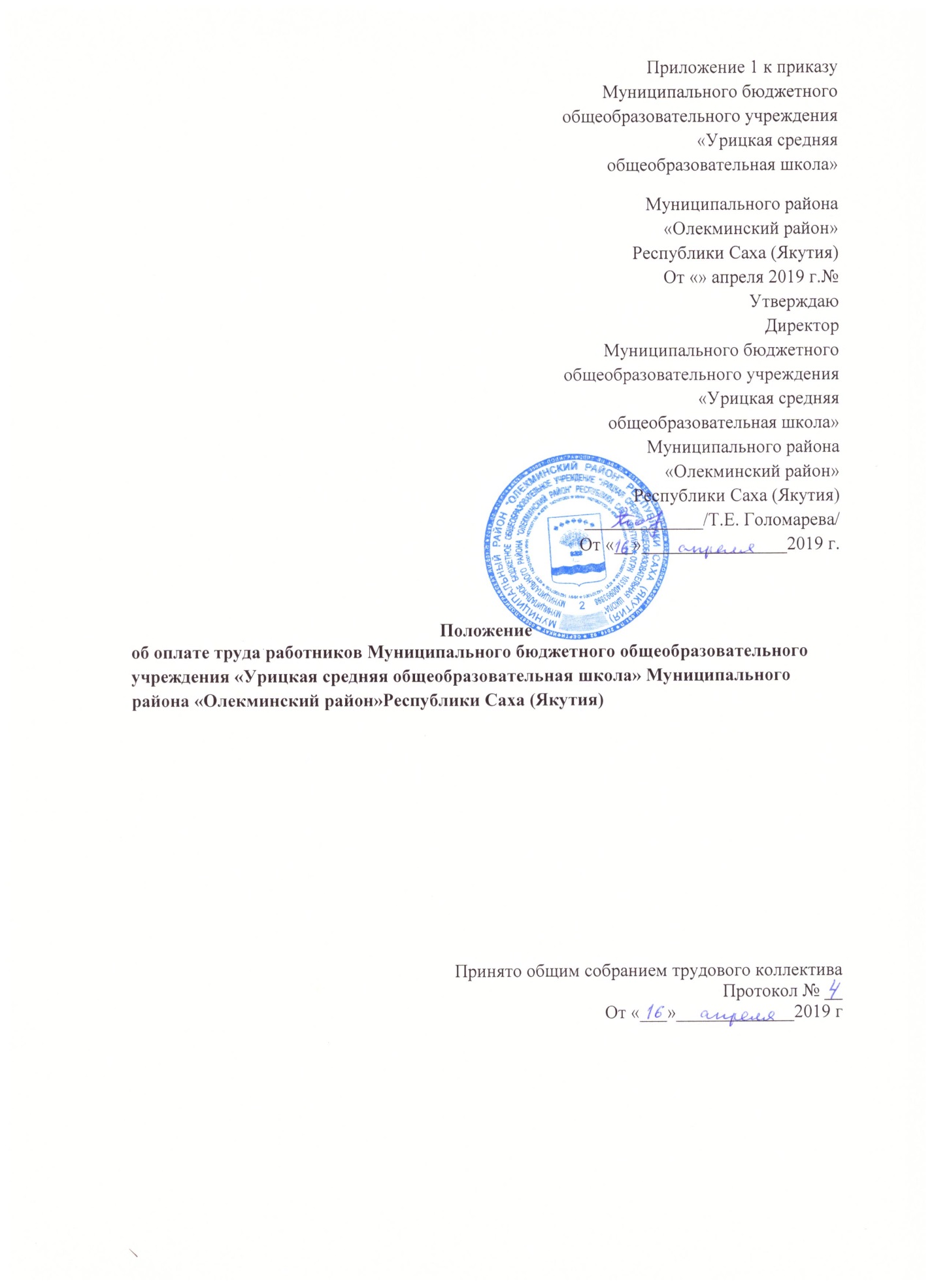 Общие положения1.1. Настоящее Положение об оплате труда работников Муниципального бюджетного общеобразовательного учреждения «Урицкая средняя общеобразовательная школа» Муниципального района «Олекминский район» Республики Саха (Якутия) (далее - Положение) разработано в соответствии с нормативными правовыми актами:Постановлением Правительства Российской Федерации от 08 августа 2013 года № 678 «Об утверждении номенклатуры должностей педагогических работников организаций, осуществляющих образовательную деятельность, должностей руководителей образовательных организаций»;Едиными рекомендациями Российской трехсторонней комиссии по установлению на федеральном, региональном и местном уровнях систем оплаты труда работников государственных и муниципальных учреждений;Постановлением Правительства Республики Саха (Якутия) от 28 августа 2017 года № 290 «О Порядке формирования фонда оплаты труда работников учреждений, финансируемых из государственного бюджета Республики Саха (Якутия)».Приказами Министерства здравоохранения и социального развития Российской Федерации:от 05 мая 2008 года № 216н «Об утверждении квалификационных групп должностей работников образования»;от	05	мая	2008	года	№	217н	«Об	утверждении	профессиональныхквалификационных групп должностей работников высшего и дополнительного профессионального образования»;от	03	июля	2008	года	№	305н	«Об	утверждении	профессиональныхквалификационных групп должностей работников сферы научных исследований и разработок»;от	29	мая	2008	года	№	247н	«Об	утверждении	профессиональныхквалификационных групп общеотраслевых должностей руководителей, специалистов и служащих»;от	29	мая	2008	года	№	248н	«Об	утверждении	профессиональныхквалификационных групп общеотраслевых профессий рабочих».	- Приказами Министерства труда и социального развития Республики Саха (Якутия):от 31 октября 2017 года № 1362-ОД «Об утверждении размеров окладов (должностных окладов) по профессиональным квалификационным группам по общеотраслевым должностям служащих и профессиям рабочих»;от 09 ноября 2017 года № 1424-ОД «Об утверждении рекомендаций по разработке государственными органами Положений об оплате труда работников подведомственных республиканских государственных учреждений».	- Приказом Министерства образования и науки Республики Саха (Якутия) от 06 марта 2019 года № 01-10/293 «Об утверждении Положения об оплате труда работников государственных учреждений, подведомственных Министерству образования и науки Республики Саха (Якутия)».Настоящее Положение регулирует порядок оплаты труда работников за счет средств муниципального  бюджета МР «Олекминский район» Республики Саха (Якутия) предоставленных Муниципальному бюджетному общеобразовательному учреждению «Урицкая средняя общеобразовательная школа» муниципального района «Олекминский район» Республики Саха (Якутия) (далее по тексту -Учреждение) в виде субсидий на возмещение нормативных затрат, связанных с оказанием ими в соответствии с муниципальным заданием муниципальных услуг (выполнением работ)1.3. Настоящее Положение включает в себя:-расчет стоимости бюджетной образовательной услуги (руб./ученико-час);	-размеры окладов (должностных окладов) по профессиональным квалификационным группам (далее - ПКГ);виды, критерии установления и размеры выплат компенсационного характера (за счет всех источников финансирования);виды, критерии установления и размеры выплат стимулирующего характера (за счет всех источников финансирования);условия оплаты труда руководителей учреждения, заместителей руководителя;другие вопросы оплаты труда.Условия оплаты труда, включая размер окладов, выплат стимулирующего и компенсационного характера, являются обязательными для включения в трудовой договор.Оплата труда работников, занятых по совместительству, а также на условиях неполного рабочего времени производится пропорционально отработанному времени. Определение размеров заработной платы по основной должности и по должности, занимаемой в порядке совместительства, производится раздельно по каждой из должностей.За время работы в период осенних, зимних, весенних и летних каникул обучающихся, а также в периоды отмены учебных занятий (образовательного процесса) для обучающихся по санитарно-эпидемиологическим, климатическим и другим основаниям, оплата труда педагогических работников и лиц из числа руководящего, административно-хозяйственного и учебно-вспомогательного персонала, ведущих в течение учебного года преподавательскую работу, производится из расчета заработной платы, установленной при тарификации, предшествующей началу каникул или периоду отмены учебных занятий (образовательного процесса) по указанным выше причинам.  В Учреждении применяется отраслевая система оплаты труда. Фонд оплаты труда в Учреждении формируется на календарный год исходя из объема лимитов бюджетных обязательств муниципального бюджета, предусмотренных на оплату труда работников казенных учреждений, размеров субсидий бюджетным и автономным учреждениям на финансовое обеспечение выполнения ими муниципального задания, объемов средств, поступающих от приносящей доход деятельности.Штатное расписание и тарификационный список утверждаются руководителем Учреждения в пределах сформированного на календарный год фонда оплаты труда и включают в себя все должности работников учреждения.Размеры надбавок и доплат устанавливаются Учреждением в пределах сформированного на календарный год фонда оплаты труда.Порядок и условия оплаты труда педагогических работников, учебно-вспомогательного персонала, руководителей структурных подразделений, заместителей руководителей структурных подразделений на основе профессионально-квалификационных групп2.1. Размеры окладов педагогических работников, учебно-вспомогательного персонала, руководителей структурных подразделений устанавливаются на основе отнесения должностей к ПКГ:	Размер оклада заместителя руководителя структурного подразделения устанавливается на 10 процентов ниже оклада руководителя структурного подразделения.2.2. К окладу по соответствующим ПКГ быть установлены следующие выплаты:	- надбавка за квалификационную категорию;	- надбавка за ученую степень;	- надбавка за почетное звание, профессиональный знак отличия, отраслевой (ведомственный) знак отличия;	- надбавка за педагогический стаж;	- надбавка за выслугу лет;	- надбавка молодым специалистам - педагогическим работникам образовательных учреждений;	- доплата за работу в сельской местности;	- персональная доплата;	- надбавка за интенсивность труда.2.3. Решение о введении соответствующих надбавок и доплат к окладу принимается руководителем учреждения с учетом обеспечения указанных выплат финансовыми средствами. Применение надбавок к окладу не образует новый оклад и не учитывается при начислении компенсационных и стимулирующих выплат. Надбавки и доплаты к окладам устанавливаются на определенный период времени в течение соответствующего календарного года.2.4. Педагогическим работникам устанавливается надбавка за квалификационную категорию в следующих размерах:	Соответствие занимаемой должности - до 5 процентов;	Первая квалификационная категория - до 10 процентов;	Высшая квалификационная категория - до 20 процентов.2.5. Педагогическим работникам, учебно-вспомогательному персоналу, руководителям структурных подразделений, заместителям руководителей структурных подразделений надбавки за наличие ученой степени, почетного звания и профессиональных знаков отличия устанавливаются в следующих размерах:	Ученая степень кандидата наук - до 5 процентов;	Ученая степень доктора наук - до 10 процентов;	Почетное звание - до 10 процентов;	Профессиональные знаки отличия - до 5 процентов;	Отраслевой (ведомственный) знак отличия - до 5 процентов.	При наличии у работника почетных званий, профессиональных знаков отличия, отраслевого (ведомственного) знака отличия надбавка применяется по одному (максимальному) основанию.	Работникам, имеющим одновременно почетные звания, знаки отличия и ученую степень, надбавки устанавливаются отдельно как за звание (знаки), так и за ученую степень.2.6. Педагогическим работникам устанавливается надбавка за педагогический стаж в следующих размерах:	От 0 до 5 лет - до 5 процентов;	От 5 до 15 лет - до 10 процентов;	Свыше 15 лет - до 15 процентов.	В педагогический стаж для назначения надбавки засчитываются все периоды педагогической деятельности.2.7. Учебно-вспомогательному персоналу, медицинским работникам, работникам культуры, руководителям структурных подразделений, заместителям руководителей структурных подразделений устанавливается надбавка к окладу за выслугу лет в следующих размерах:	От 0 до 5 лет - до 5 процентов;	От 5 до 15 лет - до 10 процентов;	Свыше 15 лет - до 15 процентов.	В стаж работы для назначения надбавки за выслугу лет засчитываются периоды работы по специальности или должности.2.8. Надбавка молодым специалистам - педагогическим работникам образовательных учреждений, имеющим педагогический стаж от 0 до 3 лет, устанавливается в размере до 5 процентов.	Выплата надбавки молодым специалистам - педагогическим работникам образовательных учреждений прекращается с момента прохождения ими обязательной аттестации на соответствие занимаемой должности, либо при достижении педагогического стажа 3 года.2.9. Педагогическим работникам, учебно-вспомогательному персоналу, руководителям структурных подразделений доплата за работу в сельской местности устанавливается в абсолютном размере 500 рублей пропорционально отработанному времени.	Указанные доплаты устанавливаются всем работникам учреждения (за исключением руководителей учреждений, их заместителей).2.10. Работникам может быть установлена надбавка за интенсивность с целью мотивации к выполнению больших объемов работ с меньшим количеством ресурсов и к применению в работе новых методов и технологий, существенно повышающих результативность труда, за выполнение срочных, особо важных и ответственных работ. Решение об установлении надбавки за интенсивность и ее размере принимается руководителем учреждения персонально в отношении конкретного работника.Рекомендуемый размер надбавки за интенсивность труда - до 100 процентов.2.11. Надбавки и доплаты применяются с учетом обеспечения финансовыми средствами.2.12. С учетом условий труда работникам устанавливаются выплаты компенсационного характера, предусмотренные разделом 7 настоящего Положения.2.13. В целях поощрения работникам выплачиваются премии, предусмотренные разделом 8 настоящего Положения.Порядок и условия оплаты труда работников, занимающих общеотраслевые должности служащихРазмеры окладов работников, занимающих должности служащих, устанавливаются на основе отнесения должностей к ПКГ: Размер оклада заместителя руководителя структурного подразделения устанавливается на 10 процентов ниже оклада руководителя структурного подразделения.К окладу по соответствующим ПКГ могут быть установлены следующие выплаты:- надбавка за ученую степень;- надбавка за почетное звание, профессиональный знак отличия, отраслевой (ведомственный) знак отличия;- надбавка за выслугу лет;- доплата за работу в сельской местности;- персональная доплата;- надбавка за интенсивность труда.3.3 . Решение о введении соответствующих надбавок и доплат к окладу принимается руководителем учреждения с учетом обеспечения указанных выплат финансовыми средствами. Применение надбавок к окладу не образует новый оклад и не учитывается при начислении компенсационных и стимулирующих выплат. Надбавки и доплаты к окладам устанавливаются на определенный период времени в течение соответствующего календарного года.3.4. Надбавки за наличие ученой степени, почетного звания и профессиональных знаков отличия устанавливаются работникам, занимающим должности служащих, в следующих размерах:Ученая степень кандидата наук – до 5 процентов;Ученая степень доктора наук - до 10 процентов;Почетное звание - до 10 процентов;Профессиональные знаки отличия - до 5 процентов;Отраслевой (ведомственный) знак отличия - до 5 процентов.При наличии у работника почетных званий, профессиональных знаков отличия, отраслевого (ведомственного) знака отличия надбавка применяется по одному (максимальному) основанию.Работникам, имеющим одновременно почетные звания, знаки отличия и ученую степень, надбавки устанавливаются отдельно как за звание (знаки), так и за ученую степень.3.5. Надбавки к окладу за выслугу лет устанавливаются работникам, занимающим должности служащих, в следующих размерах:От 0 до 5 лет - до 5 процентов;От 5 до 15 лет - до 10 процентов;Свыше 15 лет - до 15 процентов.В стаж работы для назначения выплаты за выслугу лет засчитываются периоды работы по специальности или должности, независимо от организационно-правого статуса предыдущего места работы.3.6. За работу в сельской местности устанавливается доплата в абсолютном размере 500 рублей, пропорционально отработанному времени:3.7. Работникам, занимающим должности служащих, устанавливается персональная доплата.Размер персональной доплаты определяется как разница между заработной платой (без учета премий), выплачиваемой работнику учреждения до введения новой структуры фонда оплаты труда, и заработной платой (без учета премий) после введения новой структуры фонда оплаты труда при условии сохранения объема трудовых (должностных) обязанностей работника и выполнения им работ той же квалификации.Персональная доплата устанавливается в абсолютном размере в рублях.3.8. Работникам, занимающим общеотраслевые должности служащих, может быть установлена надбавка за интенсивность с целью мотивации к выполнению больших объемов работ с меньшим количеством ресурсов и к применению в работе новых методов и технологий, существенно повышающих результативность труда, за выполнение срочных, особо важных и ответственных работ. Решение об установлении надбавки за интенсивность и ее размере принимается руководителем учреждения персонально в отношении конкретного работника.Рекомендуемый размер надбавки за интенсивность труда - до 200 процентов.3.9. Надбавки и доплаты применяются с учетом обеспечения финансовыми средствами.3.10. С учетом условий труда работникам устанавливаются выплаты компенсационного характера, предусмотренные разделом 6 настоящего Положения.3.11. В целях поощрения работникам выплачиваются премии, предусмотренные разделом 8 настоящего Положения.Порядок и условия оплаты труда работников, осуществляющих профессиональную деятельность по общеотраслевым профессиям рабочих4.1. Размеры окладов работников, занимающих должности рабочих, устанавливаются на основе отнесения должностей к ПКГ:4.2. К окладу по соответствующим ПКГ могут быть установлены следующие выплаты:- надбавка за почетное звание, профессиональный знак отличия, отраслевой (ведомственный) знак отличия;- надбавка за выслугу лет;- доплата за работу в сельской местности;- персональная доплата;-надбавка за интенсивность труда.4.3. Решение о введении соответствующих надбавок и доплат к окладу принимается руководителем учреждения с учетом обеспечения указанных выплат финансовыми средствами. Применение надбавок к окладу не образует новый оклад и не учитывается при начислении компенсационных и стимулирующих выплат. Надбавки и доплаты к окладам устанавливаются на определенный период времени в течение соответствующего календарного года. 4.4. Надбавки за наличие почетного звания, профессиональных знаков отличия устанавливаются работникам, осуществляющим профессиональную деятельность по общеотраслевым профессиям рабочих, в следующих размерах:Почетное звание - до 10 процентов;Профессиональные знаки отличия - до 5 процентов;Отраслевой (ведомственный) знак отличия - до 5 процентов.При наличии у работника почетных званий, профессиональных знаков отличия, отраслевого (ведомственного) знака отличия надбавка применяется по одному (максимальному) основанию.4.5. Надбавки к окладу за выслугу лет устанавливаются работникам, осуществляющим профессиональную деятельность по общеотраслевым профессиям рабочих, в следующих размерах:От 0 до 3 лет - до 5 процентов;От 3 до 5 лет - до 10 процентов;Свыше 5 лет - до 15 процентов.В стаж работы для назначения выплаты за выслугу лет засчитывается стаж работы независимо от организационно-правого статуса предыдущего места работы.4.6. За работу в сельской местности устанавливается доплата в абсолютном размере 500 рублей пропорционально отработанному времени.Указанные доплаты устанавливаются всем работникам учреждений (за исключением руководителей учреждений, их заместителей).4.7. Надбавки водителям автотранспорта за классность устанавливаются в следующих размерах:Водителям 2-го класса - 10 процентов;Водителям 1-го класса - 25 процентов.4.8. Работникам, осуществляющим профессиональную деятельность по общеотраслевым профессиям рабочих, может быть установлена персональная доплата.Размер персональной доплаты определяется как разница между заработной платой (без учета премий), выплачиваемой работнику учреждения до введения новой структуры фонда оплаты труда, и заработной платой (без учета премий) после введения новой структуры фонда оплаты труда при условии сохранения объема трудовых (должностных) обязанностей работника и выполнения им работ той же квалификации.Персональная доплата устанавливается в абсолютном размере в рублях.4.9. Работникам, осуществляющим профессиональную деятельность по общеотраслевым профессиям рабочих, может быть установлена надбавка за интенсивность с целью мотивации работников учреждения к выполнению больших объемов работ с меньшим количеством ресурсов и к применению в работе новых методов и технологий, существенно повышающих результативность труда, за выполнение срочных, особо важных и ответственных работ. Решение об установлении надбавки за интенсивность и ее размере принимается руководителем учреждения персонально в отношении конкретного работника.Рекомендуемый размер надбавки за интенсивность труда - до 100 процентов.4.10. Надбавки и доплаты применяются с учетом обеспечения финансовыми средствами.4.11. С учетом условий труда работникам устанавливаются выплаты компенсационного характера, предусмотренные разделом 6  настоящего Положения.4.12. В целях поощрения работникам выплачиваются премии, предусмотренные разделом 8 настоящего Положения.Условия оплаты труда руководителя учреждения, заместителей руководителя.5.1. Заработная плата руководителя учреждения состоит из должностного оклада, выплат компенсационного характера, районного коэффициента, северных надбавок и премии.5.2. Размер должностного оклада руководителя учреждения определяется путем произведения величины средней заработной платы работников основного персонала, возглавляемого им учреждения и коэффициента кратности:ДОр = ЗП(О)ср х К, гдеДОр - должностной оклад руководителя учреждения;ЗП(О)ср - средняя заработная плата работников, относимых к основному персоналу учреждения;К - коэффициент кратности.Должностной оклад руководителя учреждения определяется трудовым договором и устанавливается в кратном отношении к средней заработной плате работников основного персонала, возглавляемого им учреждения.Коэффициент кратности устанавливается приказом начальника МКУ «УООР»  Республики Саха (Якутия). Предельный уровень соотношения среднемесячной заработной платы руководителей, их заместителей муниципальных учреждений и среднемесячной заработной платы работников этих учреждений (без учета заработной платы соответствующего руководителя, его заместителей) устанавливается в кратности до 45.3. К основному персоналу учреждения относятся работники, непосредственно обеспечивающие выполнение основных функций, в целях реализации которых создано учреждение.Перечень должностей работников, относимых к основному персоналу в образовательных учреждениях, определен в приложении №1 к настоящему Положению.5.4. При расчете средней заработной платы основного персонала для определения оклада руководителя не учитываются выплаты компенсационного характера, районный коэффициент, северная надбавка, материальная помощь работников.5.5. Расчет средней заработной платы основного персонала учреждения осуществляется:- по модельной методике на начало учебного года;- по отраслевой системе оплаты труда за календарный год, предшествующий году установления должностного оклада руководителя учреждения.5.6. Размеры окладов заместителей руководителя устанавливаются на 10 - 30 процентов ниже оклада руководителя.5.7. Руководители и заместители руководителя, наряду с работой, определенной трудовым договором, могут замещать в той же образовательной организации на условиях дополнительного соглашения к трудовому договору должности педагогических работников по выполнению учебной (преподавательской) работы в объеме до 18 часов без занятия штатной должности (далее - учебная нагрузка) в классах, группах, кружках, секциях, которая не считается совместительством.В дополнительном соглашении к трудовому договору подлежит указанию срок, в течение которого будет выполняться учебная нагрузка, ее содержание и объем, а также размер оплаты.Предоставление учебной нагрузки указанным лицам осуществляется с учетом мнения выборного органа первичной профсоюзной организации и при условии, если учителя, преподаватели, для которых данная образовательная организация является местом основной работы, обеспечены преподавательской работой (учебной нагрузкой) по своей специальности в объеме не менее чем на ставку заработной платы.5.8. Руководителю может быть установлена персональная доплата в зависимости от сложности или важности поставленной задачи и уровня достижений образовательного учреждения. Решение об установлении персональной доплаты принимается начальником МКУ «Управления образования Олекминского района» РС (Я).5.9. Премирование руководителя, заместителей руководителя осуществляется с учетом результатов деятельности учреждения в соответствии с критериями оценки и целевыми показателями эффективности работы учреждения, за счет средств муниципального бюджета:- в размере до 2 процентов лимитов бюджетных обязательств, предусмотренных на оплату труда работников казенных учреждений;- в размере до 2 процентов средств субсидии, предусмотренных на оплату труда работников бюджетных, автономных учреждений.5.10. Порядок и критерии премирования руководителей муниципальных учреждений устанавливаются приказом начальника МКУ «УООР» РС(Я).Порядок и условия установления выплат компенсационного характера6.1. Выплаты компенсационного характера, размеры и условия их осуществления устанавливаются коллективными договорами, соглашениями, локальными нормативными актами в соответствии с трудовым законодательством и иными нормативными правовыми актами, содержащими нормы трудового права.6.2. Работникам могут быть установлены следующие выплаты компенсационного характера: выплаты работникам, занятым на тяжелых работах, работах с вредными и (или) опасными условиями труда выплаты за работу в условиях, отклоняющихся от нормальных (при совмещении профессий (должностей), за сверхурочную работу, работу в ночное время, при расширении зон обслуживания, увеличении объема работы или исполнении обязанностей временно отсутствующего работника без освобождения от работы, определенной трудовым договором, за работу в выходные и нерабочие праздничные дни, при выполнении работ в других условиях, отклоняющихся от нормальных), за специфику работы, за работу не входящую в круг основных обязанностей работников, выплаты за работу со сведениями, составляющими государственную тайну.6.3. Выплаты компенсационного характера работникам, занятым на тяжелых работах, работах с вредными и (или) опасными и иными особыми условиями труда устанавливаются в соответствии с Трудовым кодексом Российской Федерации.Если по итогам специальной оценки условий труда рабочее место признается безопасным, то осуществление указанной выплаты не производится.6.4. Выплаты за работу в условиях, отклоняющихся от нормальных, устанавливаются в соответствии с Трудовым Кодексом Российской Федерации.6.5. Размер выплаты за совмещение профессий (должностей), за расширение зон обслуживания, за увеличение объема работы или исполнение обязанностей временно отсутствующего работника без освобождения от работы, определенной трудовым договором, и срок, на который она устанавливается, определяется по соглашению сторон трудового договора с учетом содержания и (или) объема дополнительной работы.6.6. За ненормированный рабочий день водителям производится выплата за ненормированность рабочего времени в размере до 25 процентов от оклада за фактически отработанное время.6.7. Выплаты за работу в ночное время производятся работникам за каждый час работы в ночное время. Ночным считается время с 22 часов до 6 часов утра. Размер доплаты составляет не менее 20 процентов части оклада (должностного оклада) за час работы работника. Расчет доплаты за час работы в ночное время определяется путем деления оклада (должностного оклада) работника на среднемесячное количество рабочих часов в соответствующем календарном году в зависимости от продолжительности рабочей недели, устанавливаемой работнику.6.8. Оплата труда в выходные и нерабочие праздничные дни, а также оплата сверхурочной работы производится согласно Трудовому кодексу Российской Федерации.6.9. Надбавка за работу со сведениями, составляющими государственную тайну, устанавливается в размере и порядке, определенном законодательством Российской Федерации.6.10. Размеры компенсационных выплат за специфику работы, за работу, не входящую в круг основных обязанностей работников, указаны в приложении №2 к настоящему Положению.Порядок и условия премирования работников учрежденияВ целях повышения качества оказываемых услуг, усиления взаимосвязи между размером заработной платы и сложностью, количеством, качеством и результативностью труда каждого работника ежегодно формируется премиальный фонд в размере не менее 5 процентов от утвержденных на очередной год бюджетных ассигнований на оплату труда.Объем премиального фонда формируется учреждением по категориям работников с учетом увеличения фонда оплаты труда отдельным категориям работников согласно нормативным правовым актам.Другие вопросы оплаты трудаВ районах с неблагоприятными природными климатическими условиями к заработной плате применяются:	- районные коэффициенты;	- процентные надбавки за стаж в районах Крайнего Севера и приравненных к ним местностях.8.2. В случае задержки выплаты работникам заработной платы и других нарушений оплаты труда руководитель учреждения несет ответственность в соответствии с законодательством Российской Федерации.8.3. Из фонда оплаты труда работникам может быть оказана материальная помощь. Решение об оказании материальной помощи и ее конкретных размерах принимает руководитель учреждения на основании письменного заявления работника.8.4. Заработная плата работников (без учета премий), устанавливаемая в соответствии с новой структурой фонда оплаты труда, не может быть меньше заработной платы (без учета премий) выплачиваемой работникам в соответствии с трудовым договором до введения новой структуры фонда оплаты труда, при условии сохранения объема должностных обязанностей работников и выполнения ими работ той же квалификации.Приложение №1Переченьдолжностей работников, относимых к основному персоналу, для определения размера должностного оклада руководителяОбщеобразовательные учреждения:Педагогические работникиПриложение №2Компенсационные выплатыНаименование профессиональных квалификационных групп и квалификационных уровнейРазмер должностного оклада, руб.ПКГ «Учебно-вспомогательный персонал первого уровня»5 700ПКГ «Учебно-вспомогательный персонал второго уровня»ПКГ «Учебно-вспомогательный персонал второго уровня»1 квалификационный уровень6 6522 квалификационный уровень7 051ПКГ «Педагогические работники»ПКГ «Педагогические работники»1 квалификационный уровень7 7992 квалификационный уровень8 2663 квалификационный уровень8 7334 квалификационный уровень9 200ПКГ «Руководители структурных подразделений»ПКГ «Руководители структурных подразделений»1 квалификационный уровень9 9692 квалификационный уровень10 5683 квалификационный уровень11 167Наименование профессиональных квалификационных групп и квалификационных уровнейРазмер должностного оклада, руб.ПКГ «Общеотраслевые должности служащих первого уровня»ПКГ «Общеотраслевые должности служащих первого уровня»1 квалификационный уровень4 7572 квалификационный уровень4 785ПКГ «Общеотраслевые должности служащих второго уровня»ПКГ «Общеотраслевые должности служащих второго уровня»1 квалификационный уровень4 8652 квалификационный уровень4 9443 квалификационный уровень5 3434 квалификационный уровень5 5825 квалификационный уровень5 981ПКГ «Общеотраслевые должности служащих третьего уровня»ПКГ «Общеотраслевые должности служащих третьего уровня»1 квалификационный уровень6 0612 квалификационный уровень6 3003 квалификационный уровень6 7794 квалификационный уровень7 1775 квалификационный уровень7 975ПКГ «Общеотраслевые должности служащих четвертого уровня»ПКГ «Общеотраслевые должности служащих четвертого уровня»1 квалификационный уровень8 1342 квалификационный уровень8 3743 квалификационный уровень8 533Наименование профессиональных квалификационных групп и квалификационных уровнейРазмер должностного оклада, руб.ПКГ «Общеотраслевые должности рабочих первого уровня»ПКГ «Общеотраслевые должности рабочих первого уровня»1 квалификационный уровень4 1732 квалификационный уровень4 394ПКГ «Общеотраслевые должности рабочих первого уровня»ПКГ «Общеотраслевые должности рабочих первого уровня»1 квалификационный уровень4 7572 квалификационный уровень4 9323 квалификационный уровень5 1414 квалификационный уровень5 316№Наименование выплатНаименование выплатРазмерРазмерI. За специфику работы:I. За специфику работы:I. За специфику работы:I. За специфику работы:I. За специфику работы:1За работу в специальных (коррекционных) образовательных учреждениях (классах, группах) для обучающихся, воспитанников с отклонениями в развитии, в т.ч. с задержкой психического развития: педагогам-психологам другим работникамЗа работу в специальных (коррекционных) образовательных учреждениях (классах, группах) для обучающихся, воспитанников с отклонениями в развитии, в т.ч. с задержкой психического развития: педагогам-психологам другим работникамдо 10 процентовдо 8 процентовдо 10 процентовдо 8 процентов2За работу в оздоровительных образовательных учреждениях санаторного типа (классах, группах) для детей, нуждающихся в длительном леченииЗа работу в оздоровительных образовательных учреждениях санаторного типа (классах, группах) для детей, нуждающихся в длительном лечениидо 10 процентовдо 10 процентов3Работникам, непосредственно работающим в интернатах общеобразовательных школ-интернатов Работникам, непосредственно работающим в интернатах общеобразовательных школ-интернатов до 8 процентовдо 8 процентов4Работникам общеобразовательных школ-интернатов, где созданы классы (группы) для обучающихся (воспитанников) с отклонениями в развитии или классы (группы) для обучающихся (воспитанников), нуждающихся в длительном лечении, непосредственно занятым в таких классах (группах) педагогам-психологам другим работникамРаботникам общеобразовательных школ-интернатов, где созданы классы (группы) для обучающихся (воспитанников) с отклонениями в развитии или классы (группы) для обучающихся (воспитанников), нуждающихся в длительном лечении, непосредственно занятым в таких классах (группах) педагогам-психологам другим работникамдо 12 процентовдо 10 процентовдо 12 процентовдо 10 процентов5Педагогическим работникам за индивидуальное обучение на дому на основании медицинского заключения детей, имеющих ограниченные возможности здоровьяПедагогическим работникам за индивидуальное обучение на дому на основании медицинского заключения детей, имеющих ограниченные возможности здоровьядо 10 процентовдо 10 процентов6Педагогическим работникам за индивидуальное и групповое обучение детей, находящихся на длительном лечении в детских больницах (клиниках) и детских отделениях больниц для взрослыхПедагогическим работникам за индивидуальное и групповое обучение детей, находящихся на длительном лечении в детских больницах (клиниках) и детских отделениях больниц для взрослыхдо 10 процентовдо 10 процентов7Педагогическим работникам, специалистам психолого-педагогических и медико-педагогических комиссий, логопедических пунктовПедагогическим работникам, специалистам психолого-педагогических и медико-педагогических комиссий, логопедических пунктовдо 10 процентовдо 10 процентов8Учителям общеобразовательных учреждений (классов, групп и учебно-консультационных пунктов) с нерусским языком обучения за часы занятий по русскому языку и литературеУчителям общеобразовательных учреждений (классов, групп и учебно-консультационных пунктов) с нерусским языком обучения за часы занятий по русскому языку и литературедо 8 процентовдо 8 процентов9Учителям и преподавателям национального языка и литературы общеобразовательных учреждений (классов, групп и учебно-консультационных пунктов) с русским языком обученияУчителям и преподавателям национального языка и литературы общеобразовательных учреждений (классов, групп и учебно-консультационных пунктов) с русским языком обучениядо 8 процентовдо 8 процентов10Педагогическим работникам, владеющим иностранным языком и применяющим его в практической работеПедагогическим работникам, владеющим иностранным языком и применяющим его в практической работедо 8 процентовдо 8 процентов11Воспитателям, помощникам воспитателя дошкольных образовательных учреждений за работу с детьми с ограниченными возможностями здоровья и инвалидами, за каждого ребенкаВоспитателям, помощникам воспитателя дошкольных образовательных учреждений за работу с детьми с ограниченными возможностями здоровья и инвалидами, за каждого ребенкадо 1,5 процентовдо 1,5 процентов12Учителям общеобразовательных учреждений (за исключением специальных (коррекционных) образовательных учреждений, групп, классов) за часы работы с обучающимися с ограниченными возможностями здоровья и инвалидами, за каждого обучающегосяУчителям общеобразовательных учреждений (за исключением специальных (коррекционных) образовательных учреждений, групп, классов) за часы работы с обучающимися с ограниченными возможностями здоровья и инвалидами, за каждого обучающегосядо 1,5 процентовдо 1,5 процентов13Педагогам-психологам, социальным педагогам за работу с детьми из неблагополучных семей и детьми, оказавшимися в социально опасном положении, за каждого ребенкаПедагогам-психологам, социальным педагогам за работу с детьми из неблагополучных семей и детьми, оказавшимися в социально опасном положении, за каждого ребенкадо 1 процентадо 1 процента14Учителям, преподающим языки коренных малочисленных народов Севера (эвенский, эвенкийский, чукотский, долганский, юкагирский)Учителям, преподающим языки коренных малочисленных народов Севера (эвенский, эвенкийский, чукотский, долганский, юкагирский)до 10 процентовдо 10 процентовII. За работу, не входящую в круг основных обязанностей работниковII. За работу, не входящую в круг основных обязанностей работниковII. За работу, не входящую в круг основных обязанностей работниковII. За работу, не входящую в круг основных обязанностей работниковII. За работу, не входящую в круг основных обязанностей работников11За классное руководство по отраслевой системе оплаты труда:1-4 классов5-11 классов общеобразовательных учреждений менее половины установленной нормы оплата за классное руководство производится в размере 50 процентовЗа классное руководство по отраслевой системе оплаты труда:1-4 классов5-11 классов общеобразовательных учреждений менее половины установленной нормы оплата за классное руководство производится в размере 50 процентовдо 10 процентовдо 15 процентовВ классах с количеством учащихся менее половины установленной нормы оплата за классное руководство производится в размере 50 процентовВ классах с количеством учащихся менее половины установленной нормы оплата за классное руководство производится в размере 50 процентов2За проверку тетрадей:Учителям 1-4 классов за проверку тетрадейУчителям, преподавателям за проверку письменных работ:-по русскому языку и литературе, родному языку и литературе, математике-по химии, физике, биологии, иностранному языку, черчению, информатике, технической механике В классах (группах) с количеством обучающихся менее половины установленной нормы оплата за проверку тетрадей производится в размере 50 процентов.За проверку тетрадей:Учителям 1-4 классов за проверку тетрадейУчителям, преподавателям за проверку письменных работ:-по русскому языку и литературе, родному языку и литературе, математике-по химии, физике, биологии, иностранному языку, черчению, информатике, технической механике В классах (группах) с количеством обучающихся менее половины установленной нормы оплата за проверку тетрадей производится в размере 50 процентов.до 8 процентовдо 8 процентовдо 5 процентовдо 8 процентовдо 8 процентовдо 5 процентов3Учителям, преподавателям, мастерам производственного обучения за заведование учебными кабинетами (лабораториями), мастерскими, паспортизированными музеями:в общеобразовательных учреждениях по модельной методикев общеобразовательных учреждениях по отраслевой системе оплаты трудаУчителям, преподавателям, мастерам производственного обучения за заведование учебными кабинетами (лабораториями), мастерскими, паспортизированными музеями:в общеобразовательных учреждениях по модельной методикев общеобразовательных учреждениях по отраслевой системе оплаты трудадо 920 рублейдо 10 процентовдо 920 рублейдо 10 процентов4За руководство методическими, цикловыми и предметными комиссиями (объединениями):учителям по модельной методикеучителям по отраслевой системе оплаты труда, преподавателям, мастерам производственного обученияЗа руководство методическими, цикловыми и предметными комиссиями (объединениями):учителям по модельной методикеучителям по отраслевой системе оплаты труда, преподавателям, мастерам производственного обучениядо 460 рублейдо 5 процентовдо 460 рублейдо 5 процентов5Преподавателям за заведование вечерним, заочным отделением, отделением по специальностиПреподавателям за заведование вечерним, заочным отделением, отделением по специальностидо 10 процентовдо 10 процентов6Педагогическим работникам за заведование учебно-опытными участками, теплицами, парниковыми хозяйствами, зоокабинетом (в период их работы):- по модельной методике- по отраслевой системе оплаты трудаПедагогическим работникам за заведование учебно-опытными участками, теплицами, парниковыми хозяйствами, зоокабинетом (в период их работы):- по модельной методике- по отраслевой системе оплаты трудадо 920 рублейдо 10 процентовдо 920 рублейдо 10 процентов7Дворнику, рабочему по обслуживанию и текущему ремонту зданий, сооружений и оборудования, лаборанту кабинета химии, уборщику помещений, повару, помощнику воспитателя, подсобному рабочему, машинисту по стирке и ремонту спецодежды (белья), банщику, кухонному рабочему за работу в учреждениях, не имеющих водопровода и канализацииДворнику, рабочему по обслуживанию и текущему ремонту зданий, сооружений и оборудования, лаборанту кабинета химии, уборщику помещений, повару, помощнику воспитателя, подсобному рабочему, машинисту по стирке и ремонту спецодежды (белья), банщику, кухонному рабочему за работу в учреждениях, не имеющих водопровода и канализациидо 5 процентовдо 5 процентов8Рабочему по обслуживанию и текущему ремонту зданий, сооружений и оборудования, сторожу (охраннику) за работу в учреждениях, имеющих собственные котельныеРабочему по обслуживанию и текущему ремонту зданий, сооружений и оборудования, сторожу (охраннику) за работу в учреждениях, имеющих собственные котельныедо 5 процентовдо 5 процентов